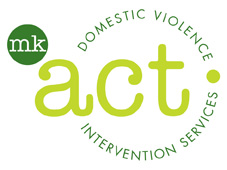 MK-ACT (MKWA)An established charity providing domestic abuse support services withinMilton Keynes. www.mkact.comWe have an exciting opportunity to work within our organisation to support the Children and Young People (CYP), whose families have come into the Refuge.  As a CYP support worker, your job is to promote the well-being of children in the refuge, provide assessments, identify their needs and any risk posed to them. Support will be identified using a support plan and key working. You will contribute to group-work and therapeutic interventions. We are looking for an individual who is committed in supporting those affected by Domestic Violence and to join our strong, caring and hardworking team.  Children and Young People Support Worker – Permanent 37.5 hours per week, £25,252 per annumStarting rate: £24,252 and after 6 months will rise to £24,752 following successful completion of probationary period.  After 12 months’ salary will be increased to £25,252Work Pattern: Full-time, within office hours (some flexibility)Based at MK-Act Office within our refuge provision.We require a CYP Support Worker who has broad knowledge and experience of supporting victims of DV and their children.  Our ideal candidate will need to have a comprehensive understanding of domestic violence, risk and safety planning and hold a childcare qualification level 2 and above.  They will be able to demonstrate an understanding of the effects  DV has on CYP, what support is required and with the ability to work in a multi-agency setting, the ability to speak another language together with a strong understanding of the needs of minoritised communities is also desirable but not essentialMK-ACT is an equal opportunities employer committed to quality, equality, diversity and inclusion welcoming applications from all sections of the community.  This post is subject to safer recruitment procedures and regulations and an enhanced DBS check and is open to female applicants only under Schedule 9 (Part 1) of the Equality act 2010. Closing date: Monday 12th November, 12amInterviews: to be held w/c.  Contact:  recruitment@mk-act.org quoting CYP for an application pack.